ПОВЕСТКА №11заседания комиссии по делам несовершеннолетних и защите их прав администрации Дальнереченского муниципального района02 июня 2022г.  10-00часов.   по адресу:  г.Дальнереченск,  ул. Ленина, 90, 1 этаж, актовый зал. Повестка заседания:1. Организация работы сотрудников ГИБДД по профилактике нарушений правил дорожного движения несовершеннолетними в целях предупреждения детского дорожно-транспортного травматизма за пять месяцев 2022 года.                         Инспектор по пропаганде ГИБДД МО МВД России «Дальнереченский»      2. Об индивидуально профилактической работе с условно-осужденными несовершеннолетними, осуществление контроля за их поведением.                        Резниченко И.В. - начальник  Дальнереченского межмуниципального филиала  ФКУ УИИ ГУФСИН 3. Комплексная безопасность образовательных учреждений Дальнереченского муниципального района, включая информационную безопасность в сети Интернет.                                Гуцалюк Н.В. - директор МКУ «Управление народного образования» ДМР4.  Проведение с 01 июня  по 10 июня 2022г. на территории Приморского края оперативно-профилактического мероприятия «Защита».                                                        Демчук М.В.5. Рассмотрение материалов, поступивших на комиссию и проведение профилактической работы с несовершеннолетними. Секретарь КДНиЗП                                                                                  М.В. Демчук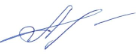 